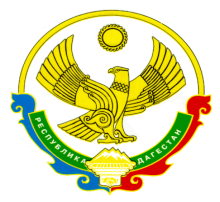 РЕСПУБЛИКА ДАГЕСТАНМУНИЦИПАЛЬНОЕ КАЗЕННОЕ ОБЩЕОБРАЗОВАТЕЛЬНОЕ УЧРЕЖДЕНИЕ«МИХЕЕВСКАЯ СРЕДНЯЯ ОБЩЕОБРАЗОВАТЕЛЬНАЯ ШКОЛА»КИЗЛЯРСКОГО РАЙОНА РЕСПУБЛИКИ ДАГЕСТАН(МКОУ «МИХЕЕВСКАЯ СОШ»)368801 РД, Кизлярский район c.Михеевское , ул. Комарова 1			Е-mail: rabadanovas@bk.ru		 ОКПО 95320245, ОГРН 1040501098417, ОКАТО82227845003, ИНН/КПП 0517012002/051701001   	«__»_______2021г.                                                                  №____ПРИКАЗО проведении региональной диагностической работы по родным языкам
для обучающихся 8-х и 10-х классов образовательных организаций
Республики ДагестанВ целях совершенствования региональной системы оценки качества образования и в соответствии с Методологией и критериями оценки качества общего образования в образовательных организациях, утвержденными совместным приказом Федеральной службы по надзору в сфере образования и науки (Рособрнадзора) и Министерства просвещения Российской Федерации от 06.05.2019 № 590/219 (в ред. от 24.12.2019), приказом а также в целях сохранения и развития национальных языков Республики Дагестан.ПРИКАЗЫВАЮ:Провести региональную диагностическую работу по родному ( даргинскому) языку для обучающихся 8-х кл.-24 ноября 2021г. и 10-х классов – 26 ноября 2021г. МКОУ «Михеевская СОШ».2. Назначить ответственным лицом за проведение региональных диагностических работ по родному (даргинскому) языку в 8, 10 классах  Габибуллаеву М.Б., заместителя директора по УВР  МКОУ «Михеевская СОШ».3. Назначить учителя информатики Косова Т.Г. техническим специалистом, отвечающим за техническое обеспечение процедуры проведения ДР (получение и печать КИМ для ДР).Утвердить расписание проведения диагностических работ для обучающихся 8,10  классов, назначить организаторами в аудиториях. (Приложение 1 к приказу).Классным руководителям 8,10  классов: Гамзаеву И.И.,Курбановой  М.А.проинформировать обучающихся 8,10 классов и их родителей о ДР, обеспечить  явку всех участников на ДР в установленные сроки,в дни проведения ДР проверить у участников наличие  паспортов и черных гелевых ручек,довести до сведения учащихся и родителей график проведения ДР ,проинструктировать участников о правилах поведения на ДР. Приложение № 2 к приказу).Учителя  Маджидову Х.А. назначить экспертом по проверке диагностических работ . Габибуллаевой М.Б.., заместителю директора по УВР обеспечить своевременное представление результатов проверки диагностических работ  в МР «Кизлярский район»Контроль за исполнением приказа оставляю за собой. Директор школы _________________ (Рабаданова С.Г.с Приказом ознакомлены:_________________________________	Габибуллаева М.Б._________________________________     Маджидова Х.А. _________________________________     Гамзаев И.И. ______________________________           Курбанова М.А._______________________________        Косов Т.Г.  Приложение №1 к приказу Приложение № 2Порядокпроведения региональной диагностической работы
по родным языкам для обучающихся 8-х и 10-х классовОбщие положенияПорядок проведения региональной диагностической работы по родным языкам для обучающихся 8-х и 10-х классов (далее - Порядок) определяет форму проведения региональной диагностической работы по родным языкам для обучающихся 8-х и 10-х классов (далее - Диагностическая работа), участников, сроки и продолжительность Диагностической работы проведения, требования, предъявляемые к лицам, привлекаемым к проведению Диагностической работы, порядок проверки работ участников и обработки результатов.Диагностическая работа проводится в образовательных организациях Республики Дагестан (далее 00) в целях:проверки знаний материала по дисциплине «Родной язык» и применение полученных знаний на практике;определения уровня учебных достижений по усвоению родных языков учащихся 8-х и 10-х классов ОО РД и выявления элементов содержания базового уровня, вызывающих наибольшие затруднения обучающихся в образовательных организациях;Диагностическая работа является обязательной процедурой для обучающихся по программам основного и среднего общего образования, за исключением отдельных категорий детей с ограниченными возможностями здоровья (далее - ОВЗ), перечисленных в п. 9.Диагностическая работа проводится на аварском, лакском, даргинском, кумыкском, лезгинском, табасаранском языках.Форма и сроки проведения РДР РЯДиагностическая работа проводится в письменной форме с использованием контрольных измерительных материалов, представляющих собой стандартизированные задания (далее - КИМ).Диагностическая работа проводится в каждой ОО Республики Дагестан, реализующей программы основного и среднего общего образования, с использованием единых комплектов КИМ.Диагностическая работа проводится в установленные Министерством образования и науки Республики Дагестан сроки.Контроль за процедурой Диагностической работы осуществляют наблюдатели, направленные ГБУ «Центр оценки качества образования» (далее - ГБУ РД «ЦОКО», муниципальными органами управлений образованием (далее - МОУ О) и администрация 00.Участники РДР РЯВ РДР РЯ участвуют все обучающиеся 8-х, 10-х классов (кроме детей с ОВЗ и детей-инвалидов, указанных в п. 9).От РДР РЯ освобождаются:дети, обучающиеся по состоянию здоровья на дому;дети, обучающиеся по АОП для учащихся с умственной отсталостью (интеллектуальными нарушениями);дети-инвалиды и дети с ОВЗ, обучающиеся по АОП для слепых, слабовидящих с тяжёлыми нарушениями зрения, для глухих и позднооглохших, слабослышащих с III, IV степенью тугоухости, с расстройствами аутистического спектра, с нарушениями опорнодвигательного аппарата, с тяжелыми нарушениями речи.Продолжительность проведения РДР РЯРДР РЯ рассчитана на выполнение в течение 45 минут для 8-х классов и 60 минут - для 10-х классов.В продолжительность Диагностической работы не включается время, выделенное на подготовительные мероприятия (инструктаж обучающихся, выдачу им измерительных материалов, заполнение ими регистрационных полей диагностической работы (до 5 минут).Подготовка РДР РЯГБУ РД «Дагестанский научно-исследовательский институт педагогики им. А.А. Тахо-Годи» в рамках подготовки РДР РЯ:- предоставляет КИМ для проведения РДР РЯ, рекомендации по оценке работ, выполненные по этим КИМ;ГБУ «Центр оценки качества образования» в рамках подготовки РДР РЯ:осуществляет организационно-технологическое сопровождение;за день до установленных сроков отправляет на официальную почту МОУО варианты диагностических работ для распечатывания участникам, критерии оценивания и ведомость результатов диагностических работ для каждой школы индивидуально;в сроки проведения РДР РЯ направляет специалистов для обеспечения объективности проведения диагностической работы.МОУО:обеспечивает объективное проведение РДР РЯ;формирует и утверждает списки муниципальных наблюдателей. В качестве муниципальных наблюдателей, осуществляющих контроль за соблюдением процедуры проведения РДР РЯ, в общеобразовательные организации могут быть направлены как специалисты МОУ О, так и руководители районных и школьных методических объединений учителей, педагоги других 00;в установленные 00 сроки отправляет варианты диагностических работ для распечатывания участникам, критерии оценивания и ведомость результатов диагностических работ и соблюдает режим информационной безопасности при передаче и хранении КИМ РДР РЯ;после проведения РДР РЯ обеспечивает сбор ведомостей диагностических работ и отправку их (одним файлом с результатами всех ОО) на почту diag- raboty@cokord.ru в установленные сроки.Общеобразовательная организация:назначает ответственного за проведение РДР РЯ в ОО и организаторов, которые будут присутствовать в аудитории во время проведения РДР РЯ. В качестве организаторов могут выступать педагоги основной и старшей школы этой же образовательной организации;готовит распорядительную документацию, регламентирующую проведение РДР РЯ в данной ОО;составляет списки учеников, освобожденных от участия в РДР РЯ;за день до установленных сроков проведения РДР РЯ получает от МОУ О варианты диагностических работ для распечатывания участникам, критерии оценивания и ведомость результатов диагностических работ;тиражирует КИМ для проведения РДР РЯ;обеспечивает чередование вариантов КИМ;соблюдает режим информационной безопасности при тиражировании, хранении, использовании и передаче КИМ РДР РЯ;в течение трех рабочих дней после проведения РДР РЯ обеспечивает проверку диагностических работ школьной экспертной комиссией, заполнение и передачу ведомостей диагностических работ в МОУО;обеспечивает проведение РДР РЯ в ОО в соответствии с требованиями настоящего Порядка.Проведение РДР РЯРДР РЯ проводится во всех участвующих в процедуре классах 00 - вторым или третьим уроком в соответствии с учебным расписанием.В день проведения РДР РЯ организаторы и муниципальные наблюдатели должны прибыть в ОО не позднее чем за 30 минут до начала процедуры.За 15-20 минут до начала РДР РЯ ответственный организатор в присутствии руководителя 00 и муниципального наблюдателя получает КИМ, знакомится с инструкцией для ученика и проводящего РДР РЯ, пересчитывает листы с текстами для чтения и бланки с заданиями, проверяет их на наличие полиграфических дефектов. В случае обнаружения полиграфических дефектов измерительных материалов КИМ заменяются.За 5 минут до начала РДР РЯ ответственный организатор в аудитории в присутствии ассистента раскладывает КИМ на рабочие места обучающихся.В установленное 00 время проводящий РДР РЯ начинает инструктаж учеников класса по процедуре выполнения РДР РЯ и заполнению бланков (занесение индивидуального кода в специальном поле на каждой странице работы, индивидуальный код участника единый на все диагностические региональные работы). На инструктаж обучающихся и заполнение регистрационных полей бланка отводится 5 минут. После того, как все обучающиеся подписали бланк, они приступают к выполнению РДР РЯ.Ответы на все задания РДР РЯ обучающийся записывает гелиевой или капиллярной ручкой черного цвета. В случае нехватки места для ответа, ученик может использовать любые свободные места бланка, сделав пометку, на какое задание он дает ответ.При проведении РДР РЯ обучающимся запрещается пользоваться мобильными телефонами, разговаривать, вставать с места и выходить из класса без разрешения, проводящего тестирование. Проводящий РДР РЯ следит за соблюдением этих требований. С разрешения проводящего РДР РЯ участники могут выходить из аудитории без сопровождения, оставив бланк РДР РЯ на рабочем столе.Проводящий РДР РЯ во время проведения РДР РЯ может отвечать на вопросы обучающихся только относительно процедуры ее выполнения, но не по содержанию заданий.За 10 минут до окончания РДР РЯ проводящий РДР РЯ делает соответствующее объявление.По истечении 45 минут для 8-х классов, 60 минут для 10-х классов после начала работы над заданиями РДР РЯ проводящий РДР РЯ собирает бланки с заданиями РДР РЯ. Если обучающийся закончит выполнение РДР РЯ ранее установленного времени, проводящий может принять у него измерительные материалы до окончания процедуры. По решению ОО обучающиеся, закончившие выполнение РДР РЯ, могут покинуть аудиторию.Организатор должен в течение всей процедуры находиться в назначенной аудитории.В течение 10-15 минут после завершения РДР РЯ проводящий РДР РЯ в присутствии ассистента должен передать ответственному за проведение диагностической работы в ОО или муниципальному наблюдателю бланки с заданиями всех обучающихся, выполнявших работу.Проверка работ и обработка результатов РДР РЯПроверка РДР РЯ осуществляется в течение трех дней после проведения РДР РЯ, в соответствии с рекомендациями по оценке, разработанными ГБУ РД «ДНИИП им. А. А. Тахо-Годи».Апелляции по процедуре проведения РДР РЯ или о несогласии с выставленными баллами не предусмотрены.Школьная экспертная комиссия формируется из учителей родного языка основной и старшей школы.Результаты проверки работ каждого обучающегося и класса фиксируются в ведомости диагностических работ. Ячейки в ведомости диагностических работ защищены, 00 вносит баллы только в специальных полях, отведенных для них. Суммарный балл и оценка за РДР РЯ выставляется автоматически. Названия файлов не менять!ГБУ РД «ЦОКО» проводит сбор и обработку результатов РДР РЯ, формирует отчет о результатах РДР РЯ.Диагностические работы обучающихся хранятся в образовательной организации до 1 сентября текущего года, после чего могут быть использованы по усмотрению ОО.Приложение к Порядку проведения региональной диагностической работы по родным языкам для 8-х и 10-х классовВедомость диагностических работ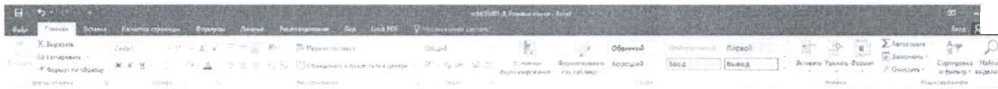 о	и	 -i .и м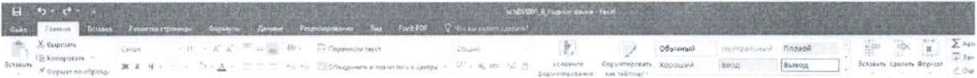 ПредметКласс Время проведения мин.Дата и времяОрганизаторы в аудитории1Родной (даргинский ) язык84524.11.21г. среда2 урок с 9:45-11:05Рабаданова Л.Р.1Родной (даргинский ) язык84524.11.21г. среда2 урок с 9:45-11:05Габибуллаева М.Б.2 Родной (даргинский ) язык106026.11.21г.пятница2-3  урокис 9:45-11:05Рабаданова Л.Р.2 Родной (даргинский ) язык106026.11.21г.пятница2-3  урокис 9:45-11:05Габибуллаева М.Б.1I	Пр«дм*<1I	Пр«дм*<А*’*Ml•w»«91МЛN59М»V91OМИ*•!?мпMl и•*•19Ml*MilMtnMVl'iMNIMUIMillMilNtJ4MC4BM/47w»MMмне!• Г~1055X1DKC1» iЭЮТ.ССъСЗлюошкг;«1МГ> 105Ю01ЖК4—lim-ииачо•о0ЫЮ1МЖс»ис1?»оое•3 ?ояаи-жо?; 2МЯСХЖМ4 9«КС1СКС7•J 1С5МХ19К-.5•» иЛЮЭ15КГ.1V VОМОЯОЮи■1 П|0MCC15WH» яс»»С1Ж-;4:с иИЗООК«59;■ иМИС1ЭК14:j itMJX10JC1?» кмэпмжиV* ИИМС1ЖИ29 X»»oioee;oН «»«Ю1ИМ127 Us»aiCK:jм »asjwixozj1» Иаясскзоик аmkcjok.-jГ 24и»?1э»см«2 27гмх;гзсз*и 3«5ЮС-.ЭГ4»■м »9М001ЖХ4» к35UC1CJ3KLILILIi	4	<	OS4GHlJIClMNOI’aASrUVWXVlAA46W*DifW*GAH	*>	iJi	4	<	OS4GHlJIClMNOI’aASrUVWXVlAA46W*DifW*GAH	*>	iJi	4	<	OS4GHlJIClMNOI’aASrUVWXVlAA46W*DifW*GAH	*>	iJi	4	<	OS4GHlJIClMNOI’aASrUVWXVlAA46W*DifW*GAH	*>	iJi	4	<	OS4GHlJIClMNOI’aASrUVWXVlAA46W*DifW*GAH	*>	iJi	4	<	OS4GHlJIClMNOI’aASrUVWXVlAA46W*DifW*GAH	*>	iJi	4	<	OS4GHlJIClMNOI’aASrUVWXVlAA46W*DifW*GAH	*>	iJi	4	<	OS4GHlJIClMNOI’aASrUVWXVlAA46W*DifW*GAH	*>	iJi	4	<	OS4GHlJIClMNOI’aASrUVWXVlAA46W*DifW*GAH	*>	iJi	4	<	OS4GHlJIClMNOI’aASrUVWXVlAA46W*DifW*GAH	*>	iJi	4	<	OS4GHlJIClMNOI’aASrUVWXVlAA46W*DifW*GAH	*>	iJi	4	<	OS4GHlJIClMNOI’aASrUVWXVlAA46W*DifW*GAH	*>	iJi	4	<	OS4GHlJIClMNOI’aASrUVWXVlAA46W*DifW*GAH	*>	iJi	4	<	OS4GHlJIClMNOI’aASrUVWXVlAA46W*DifW*GAH	*>	iJi	4	<	OS4GHlJIClMNOI’aASrUVWXVlAA46W*DifW*GAH	*>	iJi	4	<	OS4GHlJIClMNOI’aASrUVWXVlAA46W*DifW*GAH	*>	iJi	4	<	OS4GHlJIClMNOI’aASrUVWXVlAA46W*DifW*GAH	*>	iJi	4	<	OS4GHlJIClMNOI’aASrUVWXVlAA46W*DifW*GAH	*>	iJi	4	<	OS4GHlJIClMNOI’aASrUVWXVlAA46W*DifW*GAH	*>	iJi	4	<	OS4GHlJIClMNOI’aASrUVWXVlAA46W*DifW*GAH	*>	iJi	4	<	OS4GHlJIClMNOI’aASrUVWXVlAA46W*DifW*GAH	*>	iJi	4	<	OS4GHlJIClMNOI’aASrUVWXVlAA46W*DifW*GAH	*>	iJi	4	<	OS4GHlJIClMNOI’aASrUVWXVlAA46W*DifW*GAH	*>	iJi	4	<	OS4GHlJIClMNOI’aASrUVWXVlAA46W*DifW*GAH	*>	iJi	4	<	OS4GHlJIClMNOI’aASrUVWXVlAA46W*DifW*GAH	*>	iJi	4	<	OS4GHlJIClMNOI’aASrUVWXVlAA46W*DifW*GAH	*>	iJi	4	<	OS4GHlJIClMNOI’aASrUVWXVlAA46W*DifW*GAH	*>	iJi	4	<	OS4GHlJIClMNOI’aASrUVWXVlAA46W*DifW*GAH	*>	iJi	4	<	OS4GHlJIClMNOI’aASrUVWXVlAA46W*DifW*GAH	*>	iJi	4	<	OS4GHlJIClMNOI’aASrUVWXVlAA46W*DifW*GAH	*>	iJi	4	<	OS4GHlJIClMNOI’aASrUVWXVlAA46W*DifW*GAH	*>	iJi	4	<	OS4GHlJIClMNOI’aASrUVWXVlAA46W*DifW*GAH	*>	iJi	4	<	OS4GHlJIClMNOI’aASrUVWXVlAA46W*DifW*GAH	*>	iJi	4	<	OS4GHlJIClMNOI’aASrUVWXVlAA46W*DifW*GAH	*>	iJi	4	<	OS4GHlJIClMNOI’aASrUVWXVlAA46W*DifW*GAH	*>	iJi	4	<	OS4GHlJIClMNOI’aASrUVWXVlAA46W*DifW*GAH	*>	iJi	4	<	OS4GHlJIClMNOI’aASrUVWXVlAA46W*DifW*GAH	*>	iJM.41;	лр»дм»»	д»1>;	лр»дм»»	д»1>;	лр»дм»»	д»1>;	лр»дм»»	д»1>;	лр»дм»»	д»1>;	лр»дм»»	д»1>;	лр»дм»»	д»1>41;	лр»дм»»	д»1>;	лр»дм»»	д»1>;	лр»дм»»	д»1>;	лр»дм»»	д»1>;	лр»дм»»	д»1>;	лр»дм»»	д»1>;	лр»дм»»	д»1>1s1sУиИ<4ЯкМЫЙ»0ДМД4ММ.МД4ММ.МД4ММ.МД4ММ.МД4ММ.МД4ММ.МД4ММ.МД4ММ.МД4ММ.МД4ММ.МД4ММ.МД4ММ.МД4ММ.МД4ММ.МД4ММ.МД4ММ.МД4ММ.МД4ММ.МД4ММ.МД4ММ.МД4ММ.МД4ММ.МД4ММ.МД4ММ.МД4ММ.МД4ММ.МД4ММ.МД4ММ.МД4ММ.МД4ММ.**yMXIHWUMvlM)MlM4M5П.У!Vl7Ni4MIOmuMilMBM14N»l$N914Ml?MUNt 14M20UtilM22M23М24W25N92IVМ2?v;;iNtMMICППСэЗСФКДОЭг•72С55«?;СЗОЭ2JM3CO5CW0J>(««nU>iAi:Mtt4G53001C9CS4135O5MC;09CM1Х-...Л «№rИi35>caicecc413	713	7SiMOlMWI’Ie05КХПСЛХ4U9ШМШ0Й'5>CCSJCC5C5O5S1411C-53OC4CeGll’? П’? ПCMCC1C4C1J1111WWKKli*31-мюсквси2355Miccjcse:52’itCJJCCICCJ*2.»'.ГS$3CCiC«C17U05KC10KXI2»55 5C05CS01»2520WWOICSC.'C242105MS5MC252?22W30C1C4C222422251W.C«il:»24WJC010M24w»oiwojojoanC5XC5CK34Э227:okk;ok2’»33b»ooie«2>J425WJW1C4C»